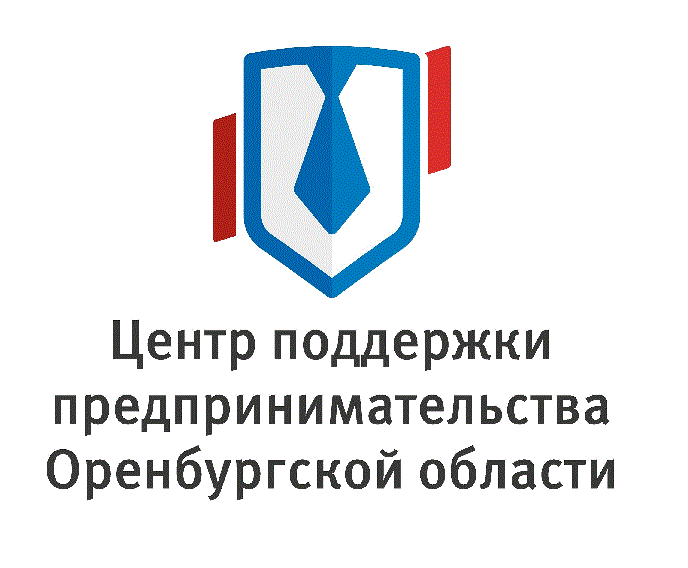 Центр поддержки предпринимательства Оренбургской области приглашает принять участие в бесплатном тренинге «Азбука предпринимателя» для потенциальных и начинающих предпринимателей по обучению навыкам создания бизнеса «с нуля», который состоится с 5 ноября 2019 г. по 9 ноября 2019 г. в рамках программы обучения АО «Корпорация «МСП» для субъектов малого и среднего предпринимательства, Тренинг «Азбука предпринимателя» предназначен для людей, которые хотят начать свой бизнес или реализовать новый бизнес-проект. В рамках тренинга будут рассмотрены шаги, которые необходимо предпринять при создании бизнеса с момента формирования бизнес-идеи до регистрации предприятия. Результатом выполнения этих шагов является разработка бизнес-плана предприятия.Особенностью программы тренинга «Азбука предпринимателя» является получение слушателями практических инструментов для создания бизнеса.По завершению тренинга Вы получите навыки и знания:-по оценке своей бизнес-идеи;-по разработке бизнес-плана;-по определению формы бизнеса;-о процедуре регистрации бизнеса;-об источниках финансирования;-о существующих мерах поддержки субъектов МСП.Бизнес-тренер: Наталья Юдина Место проведения тренинга: п.Тюльган, ул.Ленина, д.23 Актовый зал администрации районаНачало тренинга 5 ноября 2019г. в 10:00Телефон для справок: 8(35332)-2-13-34 